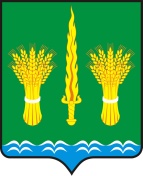 РОССИЙСКАЯ  ФЕДЕРАЦИЯОРЛОВСКАЯ ОБЛАСТЬадминистрация Малоархангельского районаПОСТАНОВЛЕНИЕ от  08 октября 2020 г. №  408г. Малоархангельск Об утверждении Порядка предоставления субсидии на оказание финансовой помощи (санации) муниципальным унитарным предприятиям Малоархангельского района  для восстановления платежеспособностиВ соответствии с Бюджетным кодексом Российской Федерации, Федеральными законами от 06.10.2003 № 131-ФЗ «Об общих принципах организации местного самоуправления в Российской Федерации», от 26.10.2002 N 127-ФЗ «О несостоятельности (банкротстве)», от 14.11.2002 № 161-ФЗ «О государственных и муниципальных унитарных предприятиях», Постановлением Правительства Российской Федерации от 18.09.2020 № 1492 «Об общих требованиях к нормативным правовым актам, муниципальным правовым актам, регулирующим предоставление субсидий, в том числе грантов в форме субсидий, юридическим лицам, индивидуальным предпринимателям, а также физическим лицам - производителям товаров, работ, услуг, и о признании утратившими силу некоторых актов Правительства Российской Федерации и отдельных положений некоторых актов Правительства Российской Федерации», в соответствии с Уставами Малоархангельского района и города Малоархангельска ПОСТАНОВЛЯЮ:1. Утвердить Порядок предоставления субсидии на оказание финансовой помощи (санации) муниципальным унитарным предприятиям Малоархангельского района для восстановления платежеспособности (приложение).2. Настоящее постановление подлежит размещению  на  информационном стенде в здании администрации Малоархангельского района и на официальном сайте администрации Малоархангельского района.Временно исполняющий обязанности Главы Малоархангельского района                                     П.В. МатвейчукПриложение  к постановлению администрацииМалоархангельского районаот  08 октября 2020 г.  №   408    Порядок предоставления субсидии на оказание финансовой помощи (санации) муниципальным унитарным предприятиям Малоархангельского района для восстановления платежеспособности1. Общие положения 1.1. Порядок предоставления субсидии на оказание финансовой помощи (санации) муниципальным унитарным предприятиям Малоархангельского района для восстановления платежеспособности (далее - Порядок) разработан в соответствии со статьей 78 Бюджетного кодекса Российской Федерации, Федеральным законом от 06.10.2003 N 131-ФЗ «Об общих принципах организации местного самоуправления в Российской Федерации», статьями 30, 31 Федерального закона от 26.10.2002 № 127-ФЗ «О несостоятельности (банкротстве)», Федеральным законом от 14.11.2002 № 161-ФЗ «О государственных и муниципальных унитарных предприятиях», Постановлением Правительства РФ от 18.09.2020 № 1492 «Об общих требованиях к нормативным правовым актам, муниципальным правовым актам, регулирующим предоставление субсидий, в том числе грантов в форме субсидий, юридическим лицам, индивидуальным предпринимателям, а также физическим лицам - производителям товаров, работ, услуг, и о признании утратившими силу некоторых актов Правительства Российской Федерации и отдельных положений некоторых актов Правительства Российской Федерации».1.2. Порядок устанавливает процедуру предоставления субсидии на оказание финансовой помощи (санации) (далее - субсидия): муниципальному унитарному предприятию «Малоархангельский тепловодсервис», муниципальному унитарному предприятию города Малоархангельска «Коммунальник», определенным в соответствии с решением Малоархангельского районного Совета народных депутатов от 24.12.2019г. №40/250-РС «О  районном бюджете на 2020 год и на плановый период 2021 и 2022 годов (в редакции решения  районного Совета народных депутатов от  08 октября  2020 года № 51/307-РС), для предупреждения банкротства и (или) восстановления платежеспособности.1.3. Главным распорядителем средств бюджета, предусмотренных на предоставление субсидии, является администрация Малоархангельского района Орловской области (далее – Администрация). 1.4. Уполномоченным органом, осуществляющим координацию и контроль предоставления субсидии, является финансовый отдел администрации Малоархангельского района (далее – Уполномоченный орган).1.5. Субсидия предоставляется муниципальным  унитарным предприятям, указанным в пункте 1.2 настоящего Порядка  (далее – Предприятие), на безвозмездной основе и возврату не подлежит, если законодательством Российской Федерации, а также настоящим Порядком не предусмотрено иное.1.6. Субсидия Предприятию предоставляется в пределах бюджетных ассигнований, предусмотренных бюджетом Малоархангельского района на соответствующий финансовый год и на плановый период, но не более размера денежных средств, необходимых для восстановления платежеспособности Предприятия.1.7. Основанием для предоставления субсидии Предприятию является Соглашение о предоставлении субсидии на оказание финансовой помощи (санации) для восстановления платежеспособности, заключаемое между администрацией Малоархангельского района и Предприятием (далее - Соглашение) по форме согласно приложению  2 к настоящему Порядку.1.8. Результатом использования субсидии должно являться уменьшение размера просроченной задолженности Предприятия по погашению денежных обязательств, требований о выплате выходных пособий и (или) об оплате труда лиц, работающих или работавших по трудовому договору, и обязательных платежей.1.9. Сведения о Субсидии подлежат размещению на едином портале бюджетной системы Российской Федерации в информационно-телекоммуникационной сети "Интернет" при формировании проекта решения о бюджете (проекта решения о внесении изменений в решение о бюджете).2. Условия и порядок предоставления субсидий2.1. Субсидия предоставляется Предприятию в целях предупреждения банкротства – для проведения следующих мероприятий  по восстановлению платежеспособности: погашения денежных обязательств, требований о выплате выходных пособий и (или) об оплате труда лиц, работающих или работавших по трудовому договору, и обязательных платежей в рамках предусмотренных статьями 30, 31 Федерального закона от 26 октября 2002 года № 127-ФЗ «О несостоятельности (банкротстве)» обязанностей собственника имущества муниципального унитарного предприятия по предупреждению банкротства организаций.2.2. Условия предоставления субсидии:- наличие у Предприятия  признаков банкротства, установленных пунктом 2 статьи 3 Федерального закона от 26.10.2002 № 127-ФЗ «О несостоятельности (банкротстве)», требующих предоставления учредителем Предприятия в рамках мер по предупреждению банкротства финансовой помощи в размере, достаточном для погашения денежных обязательств, обязательных платежей и восстановления платежеспособности должника.2.3. Для получения субсидии Предприятие представляет 
в Уполномоченный орган заявку о предоставлении субсидии (далее – заявка), составленную по форме согласно приложению 1 к настоящему Порядку, к которой прилагает следующие документы:1)  выписку из Единого государственного реестра юридических лиц, выданную не ранее чем за 30 рабочих дней до даты представления;2) заверенные Предприятием копии учредительных документов;3) анализ финансово-экономического состояния Предприятия за предшествующий год, а также на дату подачи заявки, содержащий выводы о наличии признаков банкротства и причинах неудовлетворительной структуры баланса Предприятия;4) документы, подтверждающие полномочия руководителя Предприятия;5) бухгалтерский баланс, отчет о прибыли и убытках на отчетную дату, предшествующую дате подаче заявки;6) справки о состоянии расчетов по налогам, сборам, пеням и штрафам перед бюджетами всех уровней бюджетной системы Российской Федерации и страховым взносам, пеням и штрафам во внебюджетные фонды, составленные на дату, предшествующую дате подачи заявки не более чем 
на 30 календарных дней;7) акт инвентаризации кредиторской задолженности, утвержденный руководителем Предприятия, с прилагаемыми копиями документов, подтверждающих возникновение долговых или денежных обязательств (копиями договоров, актов сверки по расчетам с кредиторами, справок, требований (претензий) об уплате задолженности, копиями исполнительных документов, копиями судебных решений, оборотно-сальдовых ведомостей по соответствующим счетам бухгалтерского учета по состоянию на последнюю отчетную дату);8) план восстановления платежеспособности Предприятия до конца текущего года и на следующий год, подписанный руководителем Предприятия.2.4. Ответственность за достоверность сведений, содержащихся в представленных документах, несет Предприятие в соответствии с действующим законодательством Российской Федерации.2.5. Уполномоченный орган в срок не более 10 рабочих дней с даты регистрации заявки, указанной в пункте 2.3 настоящего Порядка, рассматривает заявку и приложенные к ней документы и принимает решение о предоставлении либо отказе в предоставлении субсидии.2.6. Основанием для отказа в предоставлении субсидии является:- несоответствие Предприятия условиям предоставления субсидии, указанным в пункте 2.2 настоящего Порядка;- непредставление либо представление документов, указанных в пункте 2.3 настоящего Порядка, не в полном объеме и (или) с нарушением предъявленных к ним требований;- установление факта недостоверности представленной получателем субсидии информации. 2.7. Решение об отказе в предоставлении субсидии направляется Предприятию в срок не более 3 рабочих дней со дня принятия такого решения.2.8.  Размер субсидии, предоставляемой получателю субсидии, не должен превышать размер просроченных обязательств получателя субсидии, установленных на дату принятия решения о предоставлении субсидии.2.9. Получатель субсидии, в отношении которого принято решение о предоставлении субсидии, в течение 5 (пяти) рабочих дней со дня принятия такого решения заключает с администрацией Малоархангельского района Соглашение.2.10. В случае уменьшения Администрации как получателю бюджетных средств ранее доведенных лимитов бюджетных обязательств, приводящего к невозможности предоставления Субсидии в размере, определенном в Соглашении, необходимо согласование новых условий Соглашения. При недостижении согласия по новым условиям Соглашение подлежит расторжению. Данное положение подлежит включению в Соглашение.2.11. Соглашение подлежит обязательному согласованию с финансовым отделом администрации Малоархангельского района.2.12. Субсидия перечисляется на расчетный счет Предприятия, открытый в учреждениях Центрального банка Российской Федерации или кредитных организациях, не позднее 5 рабочих дней со дня поступления средств субсидии на счет Администрации, но не позднее 31 декабря текущего года.2.13. Субсидия перечисляется на расчетный счет Получателя субсидии в пределах доведенных объемов финансирования в соответствии с условиями Соглашения.3. Требования к отчетности3.1. Предприятие в течение 5 рабочих дней после погашения задолженности за счет средств субсидии предоставляет в Администрацию отчетность о фактическом использовании выделенной субсидии по целевому назначению.К отчету прилагаются документы (заверенные надлежащим образом копии этих документов), подтверждающие расходы Предприятия по исполнению денежных обязательств, обязательных платежей.4. Требования об осуществлении контроля за соблюдением условий, целей и порядка предоставления субсидии и ответственности за их нарушение4.1. Проверка соблюдения Предприятием условий, целей и порядка предоставления субсидии осуществляется путем проведения Администрацией проверки отчетов, предусмотренных пунктом 3.1 настоящего Порядка.Ответственность за достоверность представляемых в Администрацию сведений, документов и за соблюдение условий, установленных настоящим Порядком и Соглашением, возлагается на Предприятие.Орган муниципального финансового контроля осуществляет проверку соблюдения  Предприятием условий, целей и порядка предоставления субсидий.4.2. Субсидия подлежит возврату в бюджет района в случаях: 1) выявления Администрацией, органами муниципального финансового контроля фактов: а) нецелевого использования средств субсидии; б) нарушения Предприятием условий и порядка предоставления субсидии, установленных настоящим Порядком и (или) Соглашением, своих обязательств по соглашению; в) представления Предприятием недостоверных документов (сведений), перечисленных в пункте 2.3 настоящего Порядка; 2) использования средств субсидии не в полном объеме в отчетном финансовом году.4.3. Уполномоченный орган в течение 7 рабочих дней со дня установления факта, являющегося основанием для возврата субсидии принимает решение о возврате предоставленной субсидии в районный бюджет. Данное решение оформляется постановлением администрации Малоархангельского района.4.4. В течение 7 рабочих дней со дня принятия постановления о возврате предоставленной субсидии в районный бюджет Уполномоченный орган направляет Предприятию уведомление о прекращении предоставления субсидии и требование о возврате предоставленной субсидии с обязательным указанием кода бюджетной классификации Российской Федерации, по которому должен быть осуществлен возврат средств субсидии, реквизитов счета, на который должны быть перечислены денежные средства.4.5. Предприятие   обязано осуществить возврат средств субсидии в течение 7 рабочих дней со дня получения требования о возврате предоставленной субсидии в районный бюджет.4.6. В случае невыполнения Предприятием в установленный срок требования о возврате субсидии Уполномоченный орган принимает меры по взысканию средств субсидии в соответствии с законодательством Российской Федерации.Приложение 1 кПорядку предоставления субсидии на оказание финансовой помощи (санации)муниципальным унитарным предприятиям Малоархангельского районадля восстановления платежеспособностиЗаявкао предоставлении субсидии в целях предупреждения банкротстваПрошу предоставить субсидию муниципальному унитарному предприятию ________________________________ для проведения мероприятий по восстановлению платежеспособности: по погашению денежных обязательств, требований о выплате выходных пособий 
и (или) об оплате труда лиц, работающих или работавших по трудовому договору, и обязательных платежей, в соответствии с Порядком предоставления субсидии на оказание финансовой помощи (санации) муниципальным унитарным предприятиям Малоархангельского района для восстановления платежеспособности, утвержденным постановлением администрации Малоархангельского района  от 08 октября 2020 года 
№ 408.Руководитель МУП города Малоархангельска Орловской области «Коммунальник»                                   _________________   ___________________________                                                                             (подпись)      (расшифровка подписи: Ф.И.О.)Главный бухгалтер МУП города Малоархангельска Орловской области «Коммунальник»                                   _________________   ___________________________                                                                             (подпись)      (расшифровка подписи: Ф.И.О.)_____ ____________ 20___ года  М.П.Приложение 2 кПорядку предоставления субсидии на оказание финансовой помощи (санации)муниципальным унитарным предприятиям Малоархангельского районадля восстановления платежеспособностиСОГЛАШЕНИЕо предоставлении и использовании субсидии для погашения денежных обязательств, обязательных платежей и восстановления платежеспособности муниципальному унитарному предприятию ____________________________________Администрация муниципального образования Малоархангельский район, именуемая в дальнейшем «Администрация», в лице ___________________, действующего на основании Устава и муниципальное унитарное предприятие «Малоархангельский тепловодсервис», именуемое в дальнейшем «Получатель», в лице директора_____________________________________________, действующего на основании Устава, далее именуемые «Стороны», в соответствии с Бюджетным кодексом Российской Федерации, решением Малоархангельского районного Совета народных депутатов от 24.12.2019г. № 40/250-РС «О  районном бюджете на 2020 год и на плановый период 2021 и 2022 годов (в редакции решения  районного Совета народных депутатов от  08 октября  2020 года № 51/307-РС), постановлением администрации Малоархангельского района от 08 октября 2020 года № 408 «Об утверждении Порядка предоставления субсидии на оказание финансовой помощи (санации) муниципальным унитарным предприятиям Малоархангельского района для восстановления платежеспособности (далее - Порядок предоставления субсидий), заключили настоящее соглашение (далее - соглашение) о нижеследующем. 1. Предмет соглашения1.1. Предметом настоящего соглашения является предоставление из бюджета муниципального образования Малоархангельский район субсидии для погашения денежных обязательств, требований о выплате выходных пособий и (или) об оплате труда лиц, работающих или работавших по трудовому договору, и обязательных платежей и восстановления платежеспособности муниципальному унитарному предприятию ______________________________________  в 2020 году (далее - Субсидия). 1.2.Субсидия предоставляется в пределах утвержденных бюджетных ассигнований и лимитов бюджетных обязательств, предусмотренных на эти цели в соответствующем финансовом году.1.3. Размер Субсидии, предоставляемой в 2020году из бюджета муниципального образования Малоархангельский район в соответствии с настоящим соглашением, составляет ______________(____________________________) 1.4. Субсидия предоставляется Предприятию в целях предупреждения банкротства – для проведения следующих мероприятий  по восстановлению платежеспособности: погашения денежных обязательств, требований о выплате выходных пособий и (или) об оплате труда лиц, работающих или работавших по трудовому договору, и обязательных платежей в рамках предусмотренных статьями 30, 31 Федерального закона от 26 октября 2002 года № 127-ФЗ «О несостоятельности (банкротстве)» обязанностей собственника имущества муниципального унитарного предприятия по предупреждению банкротства организаций.1.5. Предоставление Субсидии осуществляется путем перечисления Администрацией денежных средств на расчетный счет Получателя ___________________________________________________.2. Права и обязанности Сторон 2.1. Администрация  обязуется: 1) рассмотреть в порядке и в сроки, установленные Порядком предоставления субсидий, представленные Получателем документы; 2) обеспечить предоставление Получателю Субсидии в порядке и на условиях, установленных Порядком предоставления субсидий и настоящим соглашением; 3) обеспечить перечисление Субсидии на счет Получателя, указанный в пункте 1.5 настоящего соглашения; 4) осуществлять контроль за соблюдением Получателем условий, целей и Порядка предоставления субсидии; 5) в случае установления Администрацией, органом муниципального финансового контроля факта нарушения Получателем порядка, целей и условий предоставления Субсидии, предусмотренных Порядком предоставления субсидии, в том числе указания в документах, представленных Получателем, недостоверных сведений, направлять Получателю требование о возврате Субсидии с обязательным уведомлением Получателя; 6) выполнять иные обязательства, установленные бюджетным законодательством Российской Федерации, Порядком предоставления субсидий и настоящим соглашением. 2.2. Администрация вправе:1) запрашивать у Получателя документы и материалы, необходимые для осуществления контроля за соблюдением условий предоставления Субсидии; 2) осуществлять иные права, установленные бюджетным законодательством Российской Федерации, Порядком предоставления субсидий и настоящим соглашением. 2.3. Получатель обязуется: 1) обеспечить выполнение условий предоставления Субсидии;2) устранять факты нарушения порядка, целей и условий предоставления Субсидии в сроки, определенные в требовании Администрации; 3) возвратить в бюджет муниципального образования Малоархангельский район Субсидию в размере и в сроки, определенные в требовании Администрации; 4) обеспечить представление Администрации не позднее 5 рабочих дней после погашения задолженности за счет средств Субсидии отчетность о фактическом использовании выделенной Субсидии по целевому назначению; 5) направлять по запросу Администрации документы и информацию, необходимые для проведения проверок соблюдения порядка, целей и условий предоставления Субсидии, в течение 5 дней со дня получения запроса Администрации; 6) не препятствовать осуществлению Администрацией и органами муниципального финансового контроля проверок соблюдения условий, целей и порядка предоставления Субсидии: 7) выполнить иные обязательства, установленные бюджетным законодательством Российской Федерации, Порядком предоставления субсидий и настоящим соглашением. 2.4. Получатель вправе: 1) обращаться к Администрации за разъяснениями в связи с исполнением настоящего соглашения; 2) осуществлять иные права, установленные бюджетным законодательством Российской Федерации, Порядком предоставления субсидий и настоящим соглашением. 3. Ответственность Сторон3.1. В случае неисполнения или ненадлежащего исполнения своих обязательств по настоящему Соглашению стороны несут ответственность в соответствии с законодательством Российской Федерации.3.2. Получатель несет ответственность за:- достоверность представляемых документов (сведений);- целевое использование средств Субсидии;- соблюдение условий и порядка предоставления Субсидии, установленных Порядком предоставления субсидии и настоящим Соглашением.4. Заключительные положения4.1. Настоящее Соглашение вступает в силу с момента подписания и действует до исполнения Сторонами своих обязательств.4.2. В случае уменьшения Администрации как получателю бюджетных средств ранее доведенных лимитов бюджетных обязательств, приводящего к невозможности предоставления Субсидии в размере, определенном в Соглашении, Стороны осуществляют согласование новых условий Соглашения. При недостижении согласия по новым условиям Соглашение подлежит расторжению.4.3. Соглашение может быть расторгнуто при взаимном согласии Сторон.4.4. Расторжение Соглашение в одностороннем порядке возможно в случае нарушения Получателем Субсидии порядка, целей и условий предоставления Субсидии, установленных Порядком предоставления субсидии и настоящим Соглашением. 4.5. Споры, возникающие между Сторонами в связи с исполнением настоящего Соглашения, должны разрешаться путем переговоров с оформлением соответствующих протоколов или иных документов, при недостижении согласия споры между Сторонами решаются в судебном порядке.5.	Юридические адреса и банковские реквизиты СторонАдминистрация:	               Получатель субсидии:_____________                                                                                   __________________М.П.                                                                                                           М.П.Приложение:перечень документов, указанных в пункте 2.3 Порядка предоставления субсидии на оказание финансовой помощи (санации) муниципальному унитарному предприятию города Малоархангельска Орловской области «Коммунальник»